Al Dirigente ScolasticoDell’IC Selvazzano 2Il/la  sottoscritto/a ________________________________________________________________________________,cognome e nome   Docente		   Infanzia		          Primaria		                 Secondaria I gradoin servizio  con   contratto  a   tempo ___________________________________________________________________indeterminato/determinatoCHIEDE di poter effettuare un cambio di orario* per il giorno _____________dalle ore ______________alle ore_____________per il seguente motivo: ______________________________________________________________________________Sarà sostituito dal collega (DOCENTE 2) _______________________________________________________________Della presente richiesta si è informato il REFERENTE DI PLESSO in data________________________________Data, _______________________                                                                                         Firma docente 1                                                                                                                                      ____________________________                                                                                                                           Firma docente 2                                                                                                                                      ____________________________*Si rammenta che il presente modulo deve essere consegnato in Segreteria, dopo essere stato compilato in ogni sua parte dall’insegnante richiedente e firmato dai colleghi coinvolti.*************************************************************************************************Vista la domanda di cambio orario presentata dall’interessato e verificate le esigenze di servizio                                      si autorizza      non si autorizza     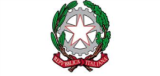 ISTITUTO COMPRENSIVOSELVAZZANO 2CAMBIO ORARIO SERVIZIODOCENTIORARIO DI SERVIZIO REGOLAREDEL DOCENTE RICHIEDENTE (1)ORARIO DI SERVIZIO REGOLAREDEL DOCENTE RICHIEDENTE (1)ORARIO DI SERVIZIO REGOLAREDEL DOCENTE RICHIEDENTE (1)CAMBIO ORARIODEL DOCENTE DISPONIBILE (2)CAMBIO ORARIODEL DOCENTE DISPONIBILE (2)CAMBIO ORARIODEL DOCENTE DISPONIBILE (2)GIORNOORARIODOCENTE (2)GIORNOORARIODOCENTE (1)                     IL DIRIGENTE SCOLASTICO   Avv. Giuseppe Sozzo    